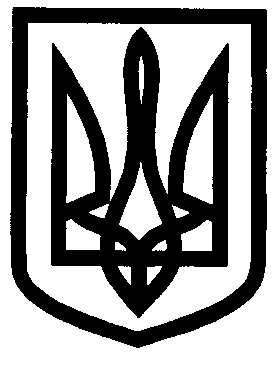 УКРАЇНАУПРАВЛІННЯ ОСВІТИІЗЮМСЬКОЇ МІСЬКОЇ РАДИХАРКІВСЬКОЇ ОБЛАСТІНАКАЗ05.06.2018											№ 222Про підсумки проведення міського міні-конкурсуз ландшафтного дизайну в закладахдошкільної освіти м. ІзюмЗгідно з наказом управління освіти Ізюмської міської ради Харківської області від 26.04.2018 № 181 «Про проведення міського міні-конкурсу з ландшафтного дизайну в закладах дошкільної освіти м. Ізюм», з метою популяризації досвіду роботи педагогічних колективів, їх залучення до роботи з ландшафтного дизайну територій закладів дошкільної освіти 05.06.2018 підбито підсумок проведення міського міні-конкурсу з ландшафтного дизайну в закладах дошкільної освіти міста. На участь у конкурсі подано дев’ять заявок із закладів дошкільної освіти. Фотоматеріали оформлення дитячих майданчиків, надіслані на конкурс, вирізнялись оригінальністю дизайнерського оформлення та індивідуальністю і креативністю творчого почерку. На підставі рішення журі конкурсу,НАКАЗУЮ:1. Нагородити грамотами управління освіти Ізюмської міської ради Харківської області переможців за І, ІІ, ІІІ місця:І місце – Рожкову Наталію Володимирівну, вихователя Ізюмського дошкільного навчального закладу (ясла-садок) № 16 Ізюмської міської ради Харківської області за оформлення дитячого майданчика середньої вікової групи.І місце – Сергійчук Юлію Василівну, вихователя Ізюмського дошкільного навчального закладу (ясла-садок) № 16 Ізюмської міської ради Харківської області за оформлення дитячого майданчика другої молодшої вікової групи.ІІ місце – Муковоз Галину Василівну, вихователя Ізюмського дошкільного навчального закладу (ясла-садок) № 2 комбінованого типу Ізюмської міської ради Харківської області за оформлення дитячого майданчика другої молодшої вікової групи.ІІІ місце – Орел Ірину Вікторівну, вихователя Ізюмського дошкільного навчального закладу (ясла-садок) № 9 Ізюмської міської ради Харківської області за оформлення дитячого майданчика групи раннього віку.До 08.06.20182. Розмістити інформацію про підсумки проведення міського міні-конкурсу з ландшафтного дизайну в закладах дошкільної освіти м. Ізюм на веб-сайті управління освіти Ізюмської міської ради Харківської області спеціалісту І категорії відділу науково - методичного та інформаційного забезпечення (Адамов С.І.).До 06.06.20183. Висловити подяку завідувачам закладів дошкільної освіти за організацію та проведення роботи за завданнями конкурсу:Дубинській Раїсі Василівні, завідувачу Ізюмського дошкільного навчального закладу (ясла-садок) № 2 комбінованого типу Ізюмської міської ради Харківської області;Степанкіній Олені Олександрівні, завідувачу Ізюмського дошкільного навчального закладу (ясла-садок) № 4 комбінованого типу Ізюмської міської ради Харківської області;Глуходід Ларисі Вікторівні, завідувачу Ізюмського дошкільного навчального закладу (ясла-садок) № 6 Ізюмської міської ради Харківської області;Бородавці Вікторії Миколаївні, завідувачу Ізюмського дошкільного навчального закладу (ясла-садок) № 9 Ізюмської міської ради Харківської області;Єгоровій Наталії Сергіївні, завідувачу Ізюмського дошкільного навчального закладу (ясла-садок) № 12 Ізюмської міської ради Харківської області;Польовій Ользі Олександрівні, завідувачу Ізюмського дошкільного навчального закладу (ясла-садок) № 13 компенсуючого типу (санаторний) Ізюмської міської ради Харківської області;Середі Олені Миколаївні, завідувачу Ізюмського дошкільного навчального закладу (ясла-садок) № 14 Ізюмської міської ради Харківської області;Шиліній Марині Вікторівні, завідувачу Ізюмського дошкільного навчального закладу (ясла-садок) № 16 Ізюмської міської ради Харківської області;Сирбу Лідії Олексіївні, завідувачу Ізюмського дошкільного навчального закладу (ясла-садок) № 17 Ізюмської міської ради Харківської області.До 08.06.20184. Керівникам закладів освіти:4.1. Сприяти відзначенню задіяних у конкурсі працівників закладу дошкільної освіти та батьківську громадськість за активну участь в його організації.До 08.06.20184.2. Розмістити інформацію про підсумки проведення міського міні-конкурсу з ландшафтного дизайну на веб-сайті закладу дошкільної освіти.До 08.06.20185. Контроль за виконанням даного наказу покласти на начальника відділу науково-методичного та інформаційного забезпечення управління освіти Ізюмської міської ради Харківської області Золотарьову Н.М.Заступник начальника управління освіти                        О.В. БезкоровайнийАгішева